XXVII созыв                                                                                  52- заседание                       КАРАР                                              			                        РЕШЕНИЕ«19» июнь 2019й.                                 №226                                 «19»июня 2019г.О назначении выборов депутатов Совета сельского поселения Московский сельсовет муниципального района Дюртюлинский район Республики Башкортостан двадцать восьмого созываВ соответствии с пунктами 3 и 7 статьи 10 Федерального закона от 12.06.2002 г. № 67-ФЗ «Об основных гарантиях избирательных прав и права на участие в референдуме граждан Российской Федерации», частями 1, 2 и 6 статьи 10 Кодекса Республики Башкортостан о выборах от 06.12.2006 г.                № 380-з и статьей 7 Устава сельского поселения Московский сельсовет муниципального района Дюртюлинский район Республики Башкортостан, Совет сельского поселения Московский сельсовет муниципального района Дюртюлинский район Республики Башкортостанрешил:Назначить выборы депутатов Совета сельского поселения Московский сельсовет муниципального района Дюртюлинский район Республики Башкортостан двадцать восьмого созыва на 8 сентября 2019 года.Опубликовать настоящее решение в общественно-политической газете Дюртюлинского района и г.Дюртюли «Юлдаш.Вести».  Глава сельского поселения Московский сельсоветмуниципального района						   Дюртюлинский районРеспублики Башкортостан						Д.З. Хуснутдинов            Башкортостан   РеспубликаһыДүртөйлө районы муниципаль районыныңМәскәү  ауыл  советы ауыл биләмәһе СоветыКалинин урамы, 47/1й.. Мәскәү ауылы, Дүртөйле районы, Башкортостан  Республикаһы, 452311Тел. (34787) 63-1-48, факс (34787) 63-149Е-mail: mosk.selsovet@yandex.ru 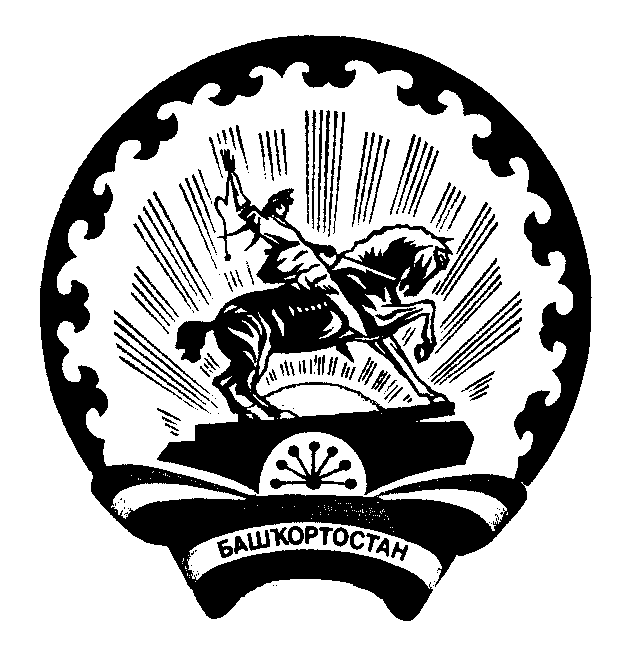 Совет  сельского поселенияМосковский сельсоветмуниципального районаДюртюлинский районРеспублики  БашкортостанКалинина ул., д.47/1, с. Москово, Дюртюлинский районРеспублика Башкортостан, 452311Тел. (34787) 63-1-48, факс  8-347-87-63-149Е-mail: mosk.selsovet@yandex.ru 